УКРАЇНАЧЕРНІВЕЦЬКА ОБЛАСНА РАДАКОМУНАЛЬНИЙ ЗАКЛАД«ІНСТИТУТ ПІСЛЯДИПЛОМНОЇ ПЕДАГОГІЧНОЇ ОСВІТИЧЕРНІВЕЦЬКОЇ ОБЛАСТІ»вул. І. Франка, 20, м. Чернівці, 58000, тел/факс (0372) 52-73-36, Е-mail: cv_ipo@ukr.net  Код: ЄДРПОУ 0212569701.04.2024р. № 01-11/143		Про проведення ІV Всеукраїнської науково-практичної конференції «Освітня робототехніката штучний інтелект»,Всеукраїнського заходу «STEM-тиждень – 2024»,Всеукраїнського змагання «STEAM HOUSE»та STEM-турніруШановні колеги, інформуємо про проведення всеукраїнських STEM- заходів у квітні 2024 року. З метою визначення перспективних напрямків розвитку освітньої робототехніки в Україні, дослідження основних тенденцій розвитку штучного інтелекту та його впливу на освітнє середовище і розвиток української системи STEM-освіти, 11-12 квітня 2024 року Дніпровською академією неперервної освіти за підтримки відділу STEM-освіти ДНУ «Інститут модернізації змісту освіти» проводиться ІV Всеукраїнська науково-практична конференція «Освітня робототехніка та штучний інтелект». До участі у конференції запрошуються науковці, освітяни, представники компаній-постачальників робототехнічного обладнання, представники влади та роботодавців, усі зацікавлені особи. Основні напрями роботи конференції:  Філософські проблеми в контексті розвитку освітньої робототехніки та штучного інтелекту. Освітня робототехніка: сучасні напрямки, тенденції, український та світовий досвід.  Сучасні тенденції розвитку штучного інтелекту та його вплив на освітнє середовище: перспективи, можливості, проблеми. Розвиток освітньої робототехніки в умовах дистанційного навчання. Робототехніка для молодших школярів. Модельні навчальні програми інтегрованих курсів «STEM» та «Робототехніка» у новому стандарті базової середньої освіти. Досвід викладання. Розвиток креативності та обдарованості здобувачів в проектах з робототехніки. Використання технологій 3D-моделювання та 3D-друку в освітньому процесі. Гейміфікація в освітньому процесі.Для участі у конференції необхідно до 2 квітня 2024 року зареєструватись за покликанням.Детальна інформація в інформаційному листі (додаток 1).З метою консолідації зусиль та обміну досвідом педагогічної громадськості щодо розвитку напрямів STEM-освіти в закладах освіти, участі у квітневих Європейських STEM-подіях з 22 по 26 квітня 2024 року відділ STEM-освіти проводить захід «STEM-тиждень – 2024» у рамках фестивалю «STEM-весна – 2024» (наказ ДНУ «Інститут модернізації змісту освіти» від 11.01.2024 № 21/03-2). До участі запрошуються педагогічні працівники закладів освіти різних типів і форм власності.Захід «STEM-тиждень – 2024» відбудеться відповідно плану (додаток 2) та висвітлюватиметься в соціальній мережі «Фейсбук» на сторінці групи Відділ STEM-освіти ІМЗО. Інформацію про захід учасники можуть збирати за хештегами: #STEMтиждень_spring2024, #ідеяSTEMтиждень_spring2024.Із додатковою інформацією та методичними порадами можна ознайомитися в соціальній мережі «Фейсбук» на сторінці групи Відділ STEM-освіти ІМЗО або звернутися за електронною скринькою stemweek2022@gmail.com. З метою реалізації концептуальних засад STEM-освіти, виявлення творчого і винахідницького потенціалу здобувачів освіти, формування компетентностей, необхідних для подальшої проєктної, дослідно-експериментальної, конструкторської діяльності, а також надання молоді підтримки у виборі професій STEM-спрямування, проводиться Всеукраїнське змагання «STEAM HOUSE». Всеукраїнське змагання «STEAM HOUSE» відбудеться у три етапи: перший – відбірковий етап (01.04 – 30.06.2024):  до 23.06.2024 (включно) – реєстрація команд шляхом заповнення е-заявки на сайті змагання «STEAM HOUSE» за покликанням: http://steam.accordgroup.com;  відбір проєктів на обласному рівні комісіями регіонального рівня для участі команд на наступних етапах змагань всеукраїнського рівня;  до 01.07.2024 – відбіркові комісії регіонального рівня надають списки переможних проєктів до організаційного комітету, який оприлюднює команди-переможці обласного рівня на сайті змагання «STEAM HOUSE»; другий – основний етап (01.07. – 18.08.2024):  до 01.08.2024 – відбіркова комісія всеукраїнського рівня аналізує та визначає серед команд-переможців обласного рівня проєкти, які будуть брати участь у фінальному етапі;до 18.08.2024 – організацій комітет оприлюднює списки команд-переможців другого етапу на сайті змагання «STEAM HOUSE»;протягом етапу – командам надається фахова консультативна допомога;третій – фінальний етап (19.08. – 30.11.2024 року):  до 01.09.2024 – команди-переможці другого етапу отримають безоплатно від організаційного комітету визначені ресурси для розробки технічного smart-рішення;  протягом етапу – командам надається дистанційно менторська підтримка, фахові консультації у форматі онлайн-лекцій; у листопаді – команди презентують у змішаному форматі реалізовані проєкти (моделі «розумних» пристроїв) в м. Києві. Участь у Всеукраїнському змаганні «STEAM HOUSE» безоплатна. Витрати на проїзд до м. Київ на фінальний захід змагань, проживання, харчування, а також добові витрати на відрядження кураторів команд організатори не відшкодовують. Докладно про умови участі: http://steam.accord-group.com  та https://imzo.gov.ua/zmahannya-z-modelyuvannya-rozumnyh-prystrojiv-steam-house/   Захід ініційовано Благодійним Фондом «Фонд освітніх ініціатив» за підтримки відділу STEM-освіти Державної наукової установи «Інститут модернізації змісту освіти» та сприяння інших установ.Інформуємо, що у рамках фестивалю «STEM-весна – 2024» буде проведено STEAM-турнір з метою реалізації концептуальних засад STEM-освіти, впровадження STEАM-орієнтованого підходу в освітній процес, розвитку у здобувачів освіти системного мислення, формування навичок роботи в команді та застосування набутих теоретичних знань з природничих наук у практичній діяльності. Для організації та проведення STEAM-турніру дистанційно: до 10.04.2024 (включно) педагог-наставник закладу освіти об’єднує здобувачів освіти 7-9 класів у змішані вікові команди по 4-5 осіб та реєструє їх за покликанням: https://forms.office.com/e/89iZXLbrdx;  до 17.04.2024 (включно) на зареєстровану е-пошту надсилається кейс навчально-методичних матеріалів: рекомендації щодо організації та проведення турніру, завдання, порядок оцінювання виконання завдань; 17.04. – 30.04.2024 проводиться турнір в закладі освіти та за результатами педагог-наставник розміщує пост з фото/відеозвітом у групі Facebook ІМЗО STEM-освіта з активним хештегом #STEAMтурнір.Для уточнення інформації звертайтеся до координатора події – Ірини Лемесевої (Telegram – @Irina_Lemeseva; телефон +380506233702; e-mail: i.lemeseva@kmds.ua). Докладно на сайті: https://www.creativeschool.com.ua/blog/steam-turnir2024-vid-kmdsh/ Просимо проінформувати про заходи педагогічну громадськість області.В.о. директора								Наталія КуРИШВиконавець:Валентина Юзькова (095)246-47-09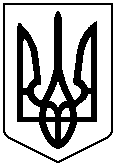 